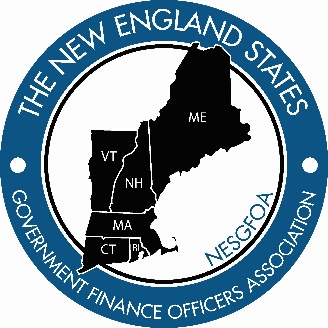                         New England States GFOA                       75th Annual Fall Conference                   Bretton Woods, New Hampshire                           September 11-14, 2022Schedule of Sessions and EventsSunday, September 11, 202212:00 pm – 5:30 pm	Registration – Great Hall12:30 pm		Hike Mt. Willard - Registered participants only – Join us for an afternoon hike up Mt. Willard which the Appalachian Mountain Club guidebook describes as a moderate hike on an old carriage path leading to stunning panoramic views of Crawford Notch.   Estimated time for this 3.2 mile round trip hike is 3 to 3 ½ hours.   Sturdy footwear (boots or sneakers, not sandals) along with a small pack for water, snack and a jacket is recommended.   Pre-registration is required as group size is limited per AMC recommendations.   Meet at the grandfather clock in the hotel lobby.  Sponsored by:  Mascoma Bank12:30 pm – 5:00 pm	Annual Golf Tournament – Registered players only				Mount Washington Course 				Sponsored by:  CliftonLarsonAllen LLP2:00 pm – 3:00 pm	North Woods Law - Behind -the-Scenes – Jefferson RoomSponsored by:  Google1:30 pm – 5:30 pm		The Nose – Caricature – Great HallSponsored by:  Mascoma Bank6:30 pm – 8:30 pm		Opening Reception – Jewell TerraceSponsored by:  TD BankJordan Tirrell-Wysocki and Sue Hunt – Jewell TerraceSponsored by:  Community Bank, N.A.8:30 - 10:00 pm		The ‘Cave’ is open for evening entertainment      New England States GFOA 75th Annual Fall ConferenceBretton Woods, New Hampshire – September 11 – 14, 2022Monday, September 12, 20226:00 am   			Yoga or Walk/Run - Conservatory7:00 am – 9:00 am		Breakfast Buffet – Dining Room				Sponsored by:  J.P. Morgan Chase & Co.8:00 am – 4:00 pm		Registration – Great Hall9:00 am – 9:15 am		NESGFOA President’s Welcome – Tammy St. Gelais – Grand Ballroom				GFOA’s President’s Welcome – Terri Velasquez 9:15 am – 10:15am	Geopolitical Outlook: Navigating Risks and Opportunities Around the World – Grand BallroomPresented By:  David Bridges, Fidelity InvestmentsSponsored by:  Bartholomew & CompanyIn this discussion David reviews the various geopolitical risks that the United States and Investors face around the world including the history, current landscape, and potential outcomes and implications.10:15 am – 10:30 am	Morning Coffee Break – Grand Ballroom LobbySponsored by: BondLink10:30 am – 11:30 am	Cybercrime/Cyber Security – Grand BallroomPresented By:  Pete Begin, Mascoma BankSponsored by:  PFM Asset ManagementProtecting NPPI Non-Public Personal Information, social engineering, information security and best practices.11:30 am to 12:30 pm	CONCURRENT SESSIONS 			               Knowledge Transfer and Succession Training – Grand Ballroom Presented By:  Alicia Jipson, Town of Belmont Sponsored by:  Robert W. Baird & Co. Inc.Most of us know that, in any organization, it is essential to ensure that no one person holds too much responsibility or information. Though essential employees who possess extensive knowledge of the day-to-day operations of the organization are key, imagine if that essential employee left to pursue a new challenge, became ill, or as is the recent trend in many municipalities in NH, chose to retire. If the departure of that employee happens with little or no notice, it leaves the organization in an untenable position. Without a way to retain and transfer that employee’s knowledge, the organization will undoubtedly have difficulty training a new employee and providing an uninterrupted level of service to customers. To avoid this, organizations must have a reliable Knowledge Transfer Plan that defines specific processes, sharing of employee’s institutional knowledge and best practices, and how best that knowledge is stored and shared. Resiliency Through Digital Transformation and Payment Automation – Presidential BallroomPresented By:  Thomas A. Gregory, SVP, Commercial & Govt. Product Sales  					             Michael S. Gordon, CM Sales District Manager II, CPS Sales SNESponsored by:  Federated Hermes/MMDTIn this session, government finance teams will learn how they can utilizeTechnology to help automate some of their finance functions.  This session will also provide information on payment and fraud trends over the past few years, and how to best protect your organization from these threats.12:30 pm – 1:45 pm	Annual Business Lunch & Election of Officers – Dining RoomSponsored by: Devine, Millimet1:45 pm – 4:30 pm		Business Communication – Class size limited to 20 – Reagan RoomPresented By:  Don Winn, Winn-Consulting Sponsored By: Roosevelt and Cross Incorporated			Workshop/seminar to help participants become more comfortable and confident when they are called upon to present to an audience in both informal and formal settings1:45 pm – 2:45 pm	Mental Fitness – Building Powerful Habits for a Positive Mind – Grand BallroomPresented By:  Carl Weber, PrimexSponsored by:  PFM Financial Advisors LLCMental fitness is part of the breakthrough research of Positive Intelligence and the core factors of both performance and wellbeing. Either in the workplace or in our lives, there are patterns, thoughts, and actions that work against our success and peak performance. We have two functional regions of our brains – one is geared towards our survival, and the other helps us thrive.Pressure from our lives and jobs, the past two years of a global pandemic, and world events can trigger this survival region of our brains. This survival focused region produces the stress, anxiety, self-doubt, anger, shame, guilt, frustration, and negative self-talk. When the survival brain is active, the thriving brain takes a back seat and we experience adrenal fatigue, exhaustion, and lack of mental clarity. At the root-level these negative attributes in our minds are called Saboteurs – the automated patterns in our mind that dictate how we think, feel, and respond. When Saboteurs are left unattended, they work against your performance, wellbeing, and relationships.This session will help each participant understand which Saboteurs are active and how they originate from an over-extension of strengths. Each participant will learn simple practical daily activities that lead to Mental Fitness and encourage neuroplasticity creating new and healthier habits when faced with stressful situations.Each participant should take the complimentary self-assessment to identify which Saboteurs are active and working against their success and bring a copy of the results to the session.				https://assessment.positiveintelligence.com/saboteur/overview2:45 pm – 3:00 pm	Afternoon Break – Grand Ballroom LobbySponsored by:  Locke Lord, LLP3:00 pm – 4:00 pm		CONCURRENT SESSIONSModernizing Receivables in Government - Grand BallroomPresented By:  Glenn Chernyak, J.P. Morgan Chase & CompanySponsored by:  Vachon Clukay & Company PCThe pace of payments modernization shows no signs of slowing. Governments today are under increasing pressure to be able to offer their constituents a variety of options to transact, increasingly digitally while also delivering value-added services. In this session, experts from J.P. Morgan present on digital receivables trends with a case study in partnership with AvalonBay Communities on decisioning innovative digital bill payment solutions that meet the increasing need for payment transformation. The session will cover best practices for expanding a customer engagement channel network to enhance the consumer experience by offering a greater variety of modern payment initiation methods. Presenters examine how features such as integrated payment reminders, auto-payment capabilities, broadcast/campaign messaging and real-time reconciliation reporting can speed up the payment process and help position the business for future innovations. Investing in a Rising Interest Rate Environment – Presidential BallroomPresented By:  Katia Frock, PFM Asset Management, LLCSponsored by:   Robinson and Cole LLPDepending on how you look at it, 2008 may seem like yesterday or a lifetime ago. From most investors’ perspectives, it signaled the beginning of an extended period of near-zero interest rates, a result of the devastating credit crisis. Over the course of seven long years, public investors developed a fixed income playbook of sorts, like a coach memorializing plays that moved the ball forward yard-by-yard to the end zone (risk-adjusted returns) without injuring any players (principal). Many became adept at eking out investment income with various fixed income products and strategies.Fast-forward to 2020 and COVID-19, another event that devasted markets, triggered Federal Reserve (Fed) action and, with it, reintroduced low interest rates. Now, in 2022, rates are rising again. Some of the players have changed, but the game feels familiar. What did we learn from last time that could help us presently? How are things different and where should we update the old playbook? This session will dust off strategies and lessons from the credit crisis, including a review of players like the Fed and its role in the interest rate environment. 4:00 pm – 5:00 pm		Internal Controls and Segregation of Duties - Grand BallroomPresented By:  Katherine Heck, NHMASponsored by:  Melanson CPA’sLocal governments are required to establish and maintain adequate internal controls for purposes of financial reporting, managing operations, and legal compliance. Effective internal control is an integral part of a municipality’s governance system and ability to manage risk. One of the primary goals of internal controls is to create a separation of accountability and duties among municipal officials or employees.  Join Katherine Heck, from the New Hampshire Municipal Association to discuss internal control standards and how to establish and maintain and improve internal controls and the segregation of duties within your organization. 6:00 pm – 7:00 pm		Cocktail Reception – Jewell Terrace				Sponsored by:  NH Government Finance Officers Association7:00 pm – 8:30 pm		Dinner – Grand Ballroom				Sponsored by:  Citizens 8:30 pm – 10:00 pm	Kelly MacFarland – Grand BallroomSponsored by:  Raymond James & Associates, Inc.                          New England States GFOA 75th Annual Fall ConferenceBretton Woods, New Hampshire – September 11 – 14, 2022Tuesday, September 13, 20226:00 am   			Yoga or Walk/Run - Conservatory7:00 am – 9:00 am		Breakfast Buffet – Dining RoomSponsored by:  US Bank Trust Company, National Association9:00 am – 10:15 am	Keynote Speaker – Joe Torrillo – Grand BallroomSponsored by:  Bank of America, N.A.10:15 am – 10:30 am	Morning Coffee Break – Grand Ballroom Lobby Sponsored by:  Phoenix Advisors10:30 am – 12:00 pm	Leading Multiple Generations in the Workforce – Grand BallroomPresented By:  Don DeAngelis, Chief, Epping NH Fire Department  Sponsored by:  Rockland Trust Investment Management GroupNever before has there been five generations working shoulder to shoulder in the American workplace. Each generation has its own beliefs, behavior, problem solving styles, communications, and attitudes. Learn how to work with each seamlessly. 12:00 pm – 1:00 pm	Lunch – Dining RoomSponsored by:  M&T Bank1:00 pm – 4:00 pm		Business Communication – Class size limited to 20 – Reagan RoomPresented By:  Don WinnSponsored By: Hinckley Allen			Workshop/seminar to help participants become more comfortable and confident when they are called upon to present to an audience in both informal and formal settings1:00 pm – 2:15 pm		Ethics and Leadership – Grand BallroomPresented By:  Chris Morrill, CEO, GFOA and Shayne Kavanagh, GFOASponsored by:  MissionSquare RetirementThe GFOA values based Code of Ethics identifies “trust” as an asset more valuable than any on you will find on your balance sheet.  Leaders will not be successful, especially in the rapidly changing environment our communities face today, without building a culture of trust.  This session, using the Code of Ethics as a guide, will tap into the latest research about leadership to provide you resources and tools to survive and thrive in these volatile times.2:15 pm – 2:30 pm 	Afternoon Break – Grand Ballroom Lobby				Sponsored by:   The Washington Trust Company2:30 pm – 3:30 pm		Environment, Sustainability and Governance (ESG) – Grand BallroomPresented By:  Seth Goodall, Santander Bank		David Reeser, PFM Asset Management		Michelle Veasey, NH Business of Social ResponsibilitySponsored by:   PKF O’Connor Davies, LLPA growing number of public organizations are adopting sustainability measures to better align their organizational activities and investment practices with their mission and values.  Organizations employ a variety of approaches for this purpose, including forming partnerships with sustainability focused businesses and non-profits and applying environmental, social, and governance (ESG) strategies into their debt and investment practices. In this session, the panel will discuss sustainability and ESG from the perspectives of business and community engagement as well as integration and adoption in the banking and investment sectors.  The panel will focus on industry trends and developments, how ESG and Sustainable practices have been adopted and implemented, challenges to adopting such practices, common questions and misconceptions, regulatory actions, and what lies ahead.  The session will also include approximately 10-15 minutes for questions.3:30 pm – 5:00 pm		GASB Update – Grand BallroomPresented By:  Lisa Parker, GASBSponsored by:  BNY MellonThis session will give an overview of the GASB pronouncements that become effective in the coming fiscal years.  The session also will explain some of the projects on GASB’s current technical agenda and research agenda.  	 	6:00 pm – 7:00 pm		Cocktail Reception – Jewell TerraceSponsored by: Energy Management Consultants Inc.7:00 pm – 8:30 pm		Dinner – Grand Ballroom				Sponsored by:  Energy Efficient Investments, Inc. and S&P Global Ratings8:30 pm – 10:30 pm	Nick’s Other Band - Grand BallroomSponsored by:  Santander Bank, N.A.New England States GFOA 75th Annual Fall ConferenceBretton Woods, New Hampshire – September 11 – 14, 2022Wednesday, September 14, 20227:00 am – 9:00 am		Breakfast Buffet – Dining RoomSponsored by:  NH Municipal Bond Bank9:00 am – 10:15 am	Economic Update – Grand BallroomPresented By:  Christopher Pelletier, Citizens BankSponsored by:  Webster BankThis presentation will cover the U.S. and Global Interest Rate Markets and Catalysts for Change.10:15 am – 11:45 am	Rethinking Budgeting – Grand BallroomPresented By:  Shayne Kavanagh, GFOASponsored by:  Northeast BankLocal governments have long relied on incremental, line-item budgeting where last year’s budget becomes next year’s budget with changes around the margin. Though this form of budgeting has its advantages and can be useful in times of stability, it also has important disadvantages.The primary disadvantage is that it causes local governments to be slow to adapt to changing conditions. We live in volatile and uncertain times.GFOA’s Rethinking Budgeting initiative helps local governments adapt traditional budget practices to today’s realities. At this session you will learn about the current progress of this initiative, key findings, and recommendations for how local governments can update their budgeting practices. 11:45 am			Conference Ends – Safe Travels Home	See you next year in Rockport, ME!